
ΕΛΛΗΝΙΚΗ ΔΗΜΟΚΡΑΤΙΑ
ΝΟΜΟΣ ΗΡΑΚΛΕΙΟΥ 
ΔΗΜΟΣ ΗΡΑΚΛΕΙΟΥ 
ΕΠΙΤΡΟΠΗ ΠΟΙΟΤΗΤΑΣ ΖΩΗΣ 
ΣΥΝΕΔΡΙΑΣΗ: 1 η
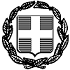 έκδ.1.αναθ.4 ημ/νια έγκρ. 30/9/2014 ΔΥΠ-ΥΠΟ 017 




Ηράκλειο : 14/01/2022 

Αριθμ.πρωτ.: 3418 Προς 

Τα Τακτικά Μέλη κ.κ.: 
Ι.Αναστασάκη, Μ.Καναβάκη, 
Σ.Καλογεράκη-Αρχοντάκη, Θ.Λεμονή, 
Μ.Παττακό, Ι.Καλονάκη, 
Ι.Ψαρρά, Μ.Χαιρέτη, 
Γ.Μανδαλάκη, Γ.Νιωτάκη.
Τα αναπληρωματικά μέλη κ.κ.:
Ε.Παπαδάκη-Σκαλίδη, Γ. Βουρεξάκη, 
Α.Πλεύρη, Γ.Μακαρόνα, 
Μ. Ξυλούρη-Ξημέρη , Ρ.Σενετάκη 
Η. Λυγερό, Χ.ΚώνσταΚοινοποίηση. : 
1. κ. Β. Λαμπρινό, Δήμαρχο Ηρακλείου 
2. Αντιδημάρχους Δήμου Ηρακλείου 
3. κ. Γ.Πασπάτη, Πρόεδρο Δ.Σ. 
4. κα. Ε.Στυλιανού,Γενική Γραμματέα Δ.Η. 
5. Προέδρους Δημοτικών Κοινοτήτων Δ.Η. 
6. Δημοτικές Παρατάξεις Σας καλούμε να προσέλθετε την προσεχή Τετάρτη 19 Ιανουαρίου 2022 και ώρα 12:00 π.μ. σε συνεδρίαση, στο Δημοτικό Κατάστημα, Αγ. Τίτου 1, στην αίθουσα συνεδριάσεων της Επιτροπής Ποιότητας Ζωής (Αίθουσα Βενιζέλου), σύμφωνα με τις Εγκυκλίους του Υπουργείου Εσωτερικών με αριθ.643/24-9-2021 (ΑΔΑ:ΨΕ3846ΜΤΛ6-0Ρ5) και με αριθ.πρωτ.ΔΙΔΑΔ/Φ.69/193/οικ.24091/30-12-2021 (ΑΔΑ:ΨΤΔΠ46ΜΤΛ6-ΩΒΘ) 70η Εγκύκλιο του Υπουργείου Εσωτερικών, (Άρθρο 1 : Συνεδριάσεις συλλογικών οργάνων με φυσική παρουσία χωρίς τον περιορισμό των επτά ατόμων, αποκλειστικά για πλήρως εμβολιασμένους και νοσήσαντες το τελευταίο εξάμηνο τηρουμένων των υγειονομικών μέτρων), προκειμένου να συζητήσουμε και να πάρουμε αποφάσεις για τα θέματα που αναγράφονται παρακάτω.  Σας καλούμε να προσέλθετε την προσεχή Τετάρτη 19 Ιανουαρίου 2022 και ώρα 12:00 π.μ. σε συνεδρίαση, στο Δημοτικό Κατάστημα, Αγ. Τίτου 1, στην αίθουσα συνεδριάσεων της Επιτροπής Ποιότητας Ζωής (Αίθουσα Βενιζέλου), σύμφωνα με τις Εγκυκλίους του Υπουργείου Εσωτερικών με αριθ.643/24-9-2021 (ΑΔΑ:ΨΕ3846ΜΤΛ6-0Ρ5) και με αριθ.πρωτ.ΔΙΔΑΔ/Φ.69/193/οικ.24091/30-12-2021 (ΑΔΑ:ΨΤΔΠ46ΜΤΛ6-ΩΒΘ) 70η Εγκύκλιο του Υπουργείου Εσωτερικών, (Άρθρο 1 : Συνεδριάσεις συλλογικών οργάνων με φυσική παρουσία χωρίς τον περιορισμό των επτά ατόμων, αποκλειστικά για πλήρως εμβολιασμένους και νοσήσαντες το τελευταίο εξάμηνο τηρουμένων των υγειονομικών μέτρων), προκειμένου να συζητήσουμε και να πάρουμε αποφάσεις για τα θέματα που αναγράφονται παρακάτω.  1.      Ορισμός Αντιπροέδρου της Επιτροπής Ποιότητας Ζωής
2.      Έγκριση κυκλοφοριακής εξυπηρέτησης Εισόδου - Εξόδου, για έκδοση Άδειας Λειτουργίας Αποθήκης Λιανικής πώλησης - εργαστηρίου, σε υφιστάμενη Οικοδομή επί της οδού Παύλου Μπακογιάννη αρ.6, εκτός σχεδίου πόλης, εντός εγκεκριμένου Γ.Π.Σ. Ηρακλείου, ιδιοκτησίας Χ&Ε. Χαιρέτη ΟΕ.
3.      Έγκριση κυκλοφοριακής εξυπηρέτησης Απότμησης πεζοδρομίου για την έκδοση Οικοδομικής Άδειας για Μονάδα χρόνιας Αιμοκάθαρσης – Κλινικής, «Μεσογειακό Κέντρο Διακοπών Αιμοκάθαρσης ΑΕ», επί της Λεωφόρου Κνωσού αρ.79
4.      Εισήγηση για παραχώρηση Ατομικής θέσης στάθμευσης ΑμεΑ επί της οδού Νικολάου Δριμυτηνού, αρ.50, του Δήμου Ηρακλείου
5.      Εισήγηση για παραχώρηση Ατομικής θέσης στάθμευσης ΑμεΑ επί της Λεωφόρου 62 Μαρτύρων αρ.8, του Δήμου Ηρακλείου
6.      Εισήγηση για παραχώρηση Ατομικής θέσης στάθμευσης ΑμεΑ επί της οδού Αντωνίου Καστρινάκη αρ.95, του Δήμου Ηρακλείου
7.      Εισήγηση για παραχώρηση γενικής θέσης ΑΜΕΑ επί της οδού Θεσσαλονίκης
8.      Τροποποίηση των 40/2018 και 23/2020 αποφάσεων της Επιτροπής Ποιότητας Ζωής και των 721/2018 και 81/2020 αποφάσεων του Δημοτικού Συμβουλίου
9.      Χορήγηση έγκρισης τοποθέτησης καμπινών της Εταιρείας Τηλεπικοινωνιών WIND ΕΛΛΑΣ ΤΗΛΕΠΙΚΟΙΝΩΝΙΕΣ AEBE στα πλαίσια του έργου: «Δίκτυο FIBER TO THE HOME νέας γενιάς της WIND σε περιοχές του Δήμου Ηρακλείου»
10.      Μετακίνηση της λαϊκής αγοράς που διεξάγεται κάθε Τετάρτη στην 4η Κοινότητα (περιοχή Μασταμπάς) (λήξη δημόσιας διαβούλευσης)1.      Ορισμός Αντιπροέδρου της Επιτροπής Ποιότητας Ζωής
2.      Έγκριση κυκλοφοριακής εξυπηρέτησης Εισόδου - Εξόδου, για έκδοση Άδειας Λειτουργίας Αποθήκης Λιανικής πώλησης - εργαστηρίου, σε υφιστάμενη Οικοδομή επί της οδού Παύλου Μπακογιάννη αρ.6, εκτός σχεδίου πόλης, εντός εγκεκριμένου Γ.Π.Σ. Ηρακλείου, ιδιοκτησίας Χ&Ε. Χαιρέτη ΟΕ.
3.      Έγκριση κυκλοφοριακής εξυπηρέτησης Απότμησης πεζοδρομίου για την έκδοση Οικοδομικής Άδειας για Μονάδα χρόνιας Αιμοκάθαρσης – Κλινικής, «Μεσογειακό Κέντρο Διακοπών Αιμοκάθαρσης ΑΕ», επί της Λεωφόρου Κνωσού αρ.79
4.      Εισήγηση για παραχώρηση Ατομικής θέσης στάθμευσης ΑμεΑ επί της οδού Νικολάου Δριμυτηνού, αρ.50, του Δήμου Ηρακλείου
5.      Εισήγηση για παραχώρηση Ατομικής θέσης στάθμευσης ΑμεΑ επί της Λεωφόρου 62 Μαρτύρων αρ.8, του Δήμου Ηρακλείου
6.      Εισήγηση για παραχώρηση Ατομικής θέσης στάθμευσης ΑμεΑ επί της οδού Αντωνίου Καστρινάκη αρ.95, του Δήμου Ηρακλείου
7.      Εισήγηση για παραχώρηση γενικής θέσης ΑΜΕΑ επί της οδού Θεσσαλονίκης
8.      Τροποποίηση των 40/2018 και 23/2020 αποφάσεων της Επιτροπής Ποιότητας Ζωής και των 721/2018 και 81/2020 αποφάσεων του Δημοτικού Συμβουλίου
9.      Χορήγηση έγκρισης τοποθέτησης καμπινών της Εταιρείας Τηλεπικοινωνιών WIND ΕΛΛΑΣ ΤΗΛΕΠΙΚΟΙΝΩΝΙΕΣ AEBE στα πλαίσια του έργου: «Δίκτυο FIBER TO THE HOME νέας γενιάς της WIND σε περιοχές του Δήμου Ηρακλείου»
10.      Μετακίνηση της λαϊκής αγοράς που διεξάγεται κάθε Τετάρτη στην 4η Κοινότητα (περιοχή Μασταμπάς) (λήξη δημόσιας διαβούλευσης)Ο ΠΡΟΕΔΡΟΣ 
ΤΗΣ ΕΠΙΤΡΟΠΗΣ ΠΟΙΟΤΗΤΑΣ ΖΩΗΣ 

ΓΕΩΡΓΙΟΣ ΚΑΡΑΝΤΙΝΟΣ
ΑΝΤΙΔΗΜΑΡΧΟΣ Ο ΠΡΟΕΔΡΟΣ 
ΤΗΣ ΕΠΙΤΡΟΠΗΣ ΠΟΙΟΤΗΤΑΣ ΖΩΗΣ 

ΓΕΩΡΓΙΟΣ ΚΑΡΑΝΤΙΝΟΣ
ΑΝΤΙΔΗΜΑΡΧΟΣ 